Ek.14.1: 01.02.2024/01-14 gün ve sayılı Fakülte Kurulu kararı ekidir.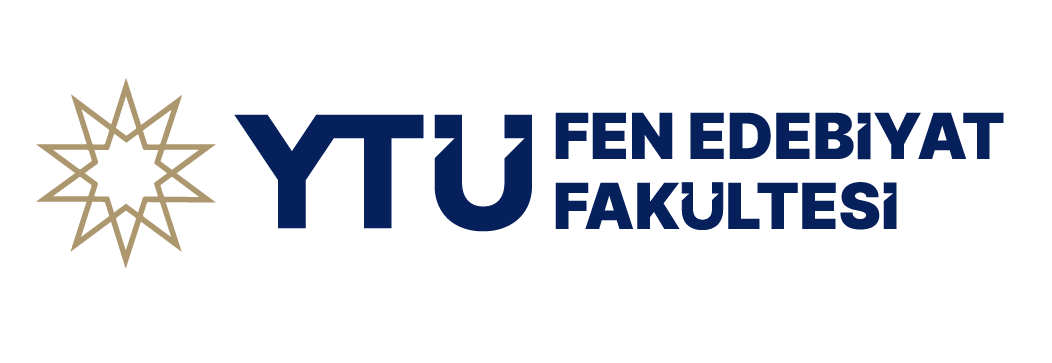 2024 ÖĞRETİM PLANI DEĞİŞİKLİKLERİ ÇERÇEVESİNDE UYGULANACAK İNTİBAK ESASLARIBİRİNCİ BÖLÜMAMAÇ, KAPSAM, DAYANAK VE TANIMLARAmaç ve KapsamMADDE 1- (1) Bu esasların amacı, Fen Edebiyat Fakültesi bölümlerinde yapılan öğretim değişikliği sonucunda mevcut bölüm öğrencilerinin yeni plana ne şekilde intibak yapılacaklarını kapsamaktadır. Diğer yollarla bölüme dışarıdan gelecek öğrencilerin intibaklarını kapsamaz. DayanakMADDE 2- (1) Bu yönerge 2547 sayılı Yükseköğretim Kanunun 17. maddesine dayanılarak hazırlanmıştır.TanımlarMADDE 3- (1) Bu yönergede geçen;Fakülte Yönetim Kurulu: Yıldız Teknik Üniversitesi Fen Edebiyat Fakültesi Yönetim Kurulunu,Ders Grubu: Üniversite bünyesinde yürütülen Zorunlu, Mesleki Seçmeli, Üniversite Mesleki Seçmeli, Üniversite Sosyal Seçmeli ders statülerini,M(İ) Not (İntibak Muaf): Öğrencinin yeni Öğretim Planında yer alan ve intibak sonucunda alma zorunluluğu bulunan derslere öğrencinin geçişlerde mağduriyet yaşamaması adına verilen notu (AGNO’ya ve mezuniyet kredisine dahil olmayan),Rektör: Üniversite Rektörünü,Senato: Üniversite Senatosunu,Sertifika Programı: YTÜ Fen Edebiyat Fakültesi bünyesinde açılan, devam ve başarı şartları bulunan, bu esaslarda belirtilen kriterlere göre başarı ile tamamlayanlara belge verilen eğitim programını, ifade eder.İKİNCİ BÖLÜMİNTİBAK GENEL ESASLARGenel EsaslarMADDE 4- (1) Yeni eğitim planının yürürlüğe girdiği tarihte hazırlık okuyan veya hazırlık eğitimini tamamlamakla birlikte eğitim planına başlamamış öğrencilere intibak yapılmaz, bu öğrenciler doğrudan yeni eğitim planına tabi olurlar. (2) Yeni eğitim planına intibak yapılırken eski plana göre öğrencinin mezuniyetine kalan kredisinin artmamasına dikkat edilmelidir.(3) Yeni eğitim planına intibak sonrasında öğrencinin ilgili dönem sonundaki AGNO’su düşmemelidir.(4) Eski ve yeni ders planlarındaki ders eşdeğerlikleri ilgili bölüm başkanlıkları tarafından yapılır.(5) Eski eğitim planında bulunan tüm dersler, yeni eğitim planındaki derslerle eşleştirilir. (6) 2024-2025 Eğitim-Öğretim yılında birinci, ikinci ve üçüncü sınıf öğrencileri 2024 Öğretim Planına intibak ettirilecektir.(7) Yeni öğretim planında zorunlu olarak eklenenFEF1002 Temel Bilgisayar Teknolojilerine Giriş, FEF2001 Sosyal Sorumluluk ve Adalet, FEF2002 Kariyer Planlama ve Mesleki Etik, FEF3001 Yapay Zekâya Girişderslerinden ve  Rektörlük ve/veya bölümlerce eklenen zorunlu derslerden birinci, ikinci ve üçüncü sınıf öğrencileri sorumludur ve bu dersler M(İ) notu ile intibak ettirilir.(8) Dördüncü sınıf ve Normal öğrenim süresini tamamlamış öğrencilerden(a) mezuniyet için gerekli yerel kredi veya AKTS’nin yarısı ve yarısından az kredide dersi başarı ile tamamlayan öğrenciler 2024 Öğretim Planına intibak ettirilecektir. (b) mezuniyet için gerekli yerel kredi veya AKTS’nin yarısından çok kredide dersi başarı ile tamamlayan öğrencilerin tercihine göre Öğretim Planı belirlenir. (c) Yeni öğretim planına geçecek öğrencilere eklenen zorunlu dersler M(İ) notu ile intibak ettirilir. (d) Bu fıkranın uygulanmasında karşılaşılacak sorunların çözülmesinde ilgili bölüm başkanı yetkilidir. (9) M(İ) notu ile intibak ettirilen dersler mezuniyet şartı gereğince tekrar alınmalıdır. (10) 2024 Öğretim Planında yeni eklenen zorunlu ders, daha önceki dönemlerde kendi bölümünden veya başka bölümlerden alınan bir ders ile içerik açısından uyumlu ise bu ders, zorunlu derse intibak ettirilir. Bu durumda öğrenci, mezuniyet için gerekli Mesleki Seçmeli dersini tamamlamalıdır.(11) Zorunlu ders statüsünden Mesleki Seçmeli ders statüsüne alınan bir ders, öğrencinin talebine göre devamı olan bir başka zorunlu derse veya Mesleki Seçmeli derse intibak ettirilir. (Örneğin, A2 zorunlu dersi Mesleki Seçmeli ders statüsüne geçmesi durumunda öğrencinin talebine göre A1 zorunlu dersine veya A2 Mesleki seçmeli dersine intibak ettirilir.)(12) Öğrenci, yeni öğretim planındaki Üniversite Sosyal Seçmeli ders grubunda tanımlanan ders sayısından daha fazla sayıda Sosyal Seçmeli dersi başarı ile tamamlamışsa, bu derslerden en yüksek nota sahip olduğu dersler öğrencinin talebi kadar intibak ettirilir. Öğrencinin talebi üzerine diğer Üniversite Sosyal Seçmeli dersler silinebilir kredi değişikliği yapılmaksızın sadece grup değişikliği yapılabilir. Grup değişikliğinde kredi/AKTS değişikliği varsa öğrenci uyarılmalıdır. (Örneğin, A USS dersi, A UMS veya A MES1 olarak intibak ettirilmelidir.)(13) Öğrenci, yeni öğretim planındaki Mesleki Seçmeli ders grubunda tanımlanan ders sayısından daha fazla sayıda Mesleki Seçmeli dersi başarı ile tamamlamışsa, bu derslerden en yüksek nota sahip olduğu dersler öğrencinin talebi kadar intibak ettirilir. Öğrencinin talebi üzerine diğer Mesleki Seçmeli dersler silinebilir kredi değişikliği yapılmaksızın sadece grup değişikliği yapılarak intibak ettirilir (Örneğin, A MES1 dersi, A Zorunlu, A UMS veya A USS olarak intibak ettirilmelidir.)Kredi sağlanacak şekilde belli sayıdaki Mesleki Seçmeli dersler, Bitirme Çalışması dersine intibak ettirilebilir. (14) İntibak sonucunda İngilizce kredi yükünün azalması durumunda Türkçe alınıp başarılan meslek/alan derslerinin dili, öğrenci mağduriyetini önleyecek şekilde İngilizce olarak intibak ettirilebilir.(15) Öğrencinin almış olduğu bir ders, daha önce alınmamış herhangi derse intibak ettirilemez.Not İntibakı ve AGNO HesabıMADDE 5- (1) Yeni eğitim planına intibak yapılırken öğrencinin aldığı not, eşleştirilen dersin kredisine bakılmaksızın aynen aktarılmalıdır.(2) Yeni eğitim planına intibak yapıldıktan sonra AGNO’su değişen öğrenci için aşağıdaki not işlemleri uygulanabilir:(a) Not değiştirme halinde öğrencinin bir dersten geçip-kalmasına yönelik statü değiştirilmemeli, bu ayarlamalarda mağduriyet ortaya çıkmamalıdır. (b) F0 notu yükseltilemez sadece silinebilir. Bu durumda bu ders için mezuniyet sınavı hakkı verilmeyeceği öğrenciye bildirilmelidir.(c) Koşullu başarılı DC notu değiştirilemez.(d) Not yükseltme/düşürme işlemleri mümkünse başarısız olunan derslerden başlayarak yapılmalıdır. (e) Başarısız not (FF, FD, DD) yükseltme sonunda yine başarısız olmalıdır. Bu nedenle FF notu sadece FD veya DD notuna yükseltilebilir. FD notu sadece DD yapılabilir. DD notu yükseltilemez.(f) Eğer not yükseltme işlemi uygulanan başarısız notlu dersler öğrencinin AGNO’sunu istenen değere getirmeye yetersizse, başarılı dersler mümkünse en fazla bir kademe yükseltilmelidir.(g) Başarısız dersler, öğrencinin talebine göre intibak ettirilmeden silinebilir. Bu durumda öğrencilere bu dersler için mezuniyet sınav hakkı verilmeyeceği bildirilmelidir.İntibakın Kesinleşmesi MADDE 6- (1) İntibak işlemi dekanlık tarafından belirlenen tarih aralığında yapılır.(2)  İntibak işlemi bölüm başkanlıklarının sorumluluğunda olup, bölüm intibak komisyonları tarafından yapılır. Bu süreçte komisyonların öğrencilerin onayını alması zorunludur. Ancak öğrencinin uzun süredir ders kaydı yaptırmaması ve ulaşılamaması durumunda komisyonca yapılan intibaka uymak zorundadır.(3)  Öğrenciler, Bölüm İntibak Komisyonunca kendisine sunulan intibakı için Dekanlığa 15 gün içinde itiraz edebilir.(4)  İtirazlar ve tüm intibaklar Fakülte Yönetim Kurulu kararı ile kesinleşir.ÜÇÜNCÜ BÖLÜMYÜRÜRLÜK VE YÜRÜTMEEsaslarda Yer Almayan HükümlerMADDE 7- (1) Yukarıda yer almayan diğer hususlarda Fakülte Yönetim Kurulu karar vermeye yetkilidir.YürürlükMADDE 8- (1) Bu Esaslar, 01.02.2024 tarih ve 2024/01-14 sayılı Fakülte kararı ile kabul edilerek yürürlüğe girmiştir.Yürütme MADDE 9- Bu Esasların hükümleri, Fen Edebiyat Fakültesi Dekanı tarafından yürütülür.